Månedsbrev september 2022	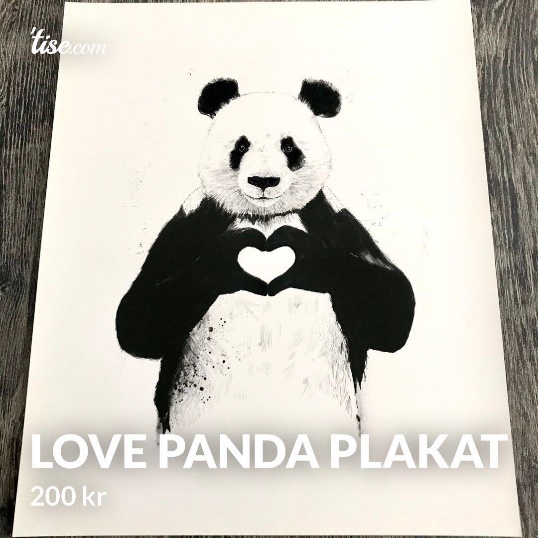 Pandaene«En trygg start»Evaluering av Måneden/perioden som har gått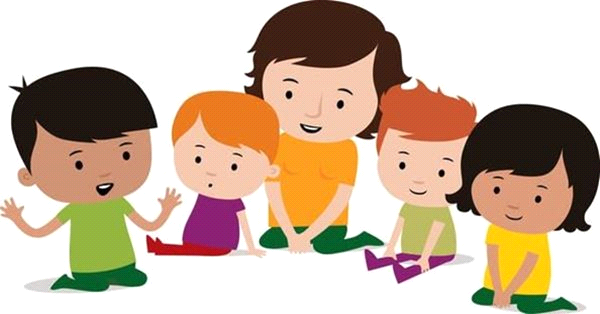 Velkommen igjen til nytt barnehageår både til dere som har vært på avdelinga før og til dere som starta hos oss. Vi gleder oss til å bli bedre kjent med dere 😊Nytt på Pandaene i år er at vi er en ny gruppe med 4 voksne og 12 barn på avdelinga.De ansatte er Oda Ims Sofienlund (pedagogisk leder) og Maren Rødde (barnehagelærer) som begge er helt nye i Sandvikveien barnehage, og Julie Johnsen (barne- og ungdomsarbeider) og Feam Maria Schofield (assistent) som begge har jobbet i barnehagen tidligere.Barna er Marta, Oliver, Oskar og Pranita. De som starta i august er Madli, Maya, Kasper, Gustav, Storm, Lucio, Dorian og Edvard.Vi har nå i oppstarten hatt fokus på tilvenning og trygghet i rolig tempo. Vi har tatt dag for dag og lagt til rette for å tilpasse dagen til hver enkelt og deres behov. Vi ønsker at alle barna blir trygge på å være i barnehagen, på oss voksne og de andre barna. Vi vil bli kjent med og skape gode relasjoner til barna, og få til et godt samarbeid med dere. Barnehagestart er en av de første og største overgangene i småbarnas liv. Vi tilpassa derfor oppstart ved bl.a. å la 2 og 2 barn starte tilvenning samtidig. Dette synes vi fungerte godt siden barna i tillegg til å ha dere der kunne bli kjent med hverandre 1 til 1 og dere foreldre kunne møtes. Vi har fått gode tilbakemeldinger fra dere om tilvenninga.Barna trives mer og mer med å være i barnehagen for hver dag som går. De savner dere av og til, kan gråte, men det går raskt over og er helt vanlig. Vi er der og gir de trøst og et fang å sitte på. Smokk/tutt, kosedyr og tepper er også en god trøst og trygghet. Bilde-huset som hvert barn har på avdelinga er også en godt å ha i nærheten. De har det tilgjengelig, gjenkjenner dere og seg selv, og kan se på det når de selv vil. Vi har bilder av forskjellig mat og familier på bordet som gjør det lettere for alle å være med i samtalene, både verbalt og nonverbalt, under måltidene. Barna er flinke til å uttrykke hva de vil og det gjør også samspillene enklere. Barna liker bl.a. å lese bøker, leke med dokker, vogner, bilder, pusle, såpebobler, baller og sykler. Vi har starta opp med samling der vi synger kjente barnesanger som «bæ, bæ, lille lam» og «lille Petter edderkopp» og viser plastdyret som passer til.Nå har alle barna kommet godt i gang på avdelinga, blitt kjent med hverandre og det virker som barna synes barnehagen er et godt sted å være. De viser interesse og omsorg for hverandre, er glade for å se hverandre og oss. I september skal vi ha temaet «meg og min familie». Det er også brannvernuke i uke 38. Da skal vi bl.a. male og gå på tur. Vi skal også feire Kasper og Storm som begge blir 1 år.Annen informasjon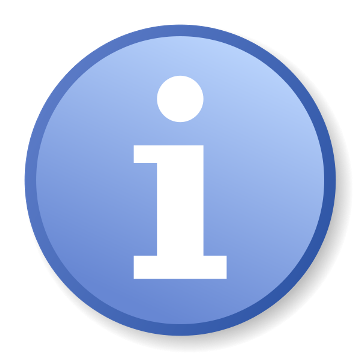 Dagsrytme:Barnehagen åpner kl. 07.30Frokost kl. 08.00-08.30Samling kl. 09.15Aktivitet kl. 09.30Lunsj kl. 11.00-11.30Soving kl. 11.45-14.00Frukt kl. 14.00-14.30Frilek inne/ute kl. 14.30-16.30Barnehagen stenger kl.16.30Mob.nr til Pandaene: 48177118Gi beskjed om sykdom/fravær innen kl.09.30 ved å ringe eller sende smsViktige dager:Turdag tirsdagerFiskemåltid tirsdagerVarmmat onsdagerNB! Husk å merke alt barnet har i barnehagen med barnets navn.Hilsen:Oda Ims Sofienlund(på vegne av Pandaene)Pedagogisk leder med mailadresse:oda.ims.sofienlund@stavanger.kommune.no